Video No. P 1025Video Music : Same As or If any choice please send me Youtub Link by mail and Mention in form also.Link : 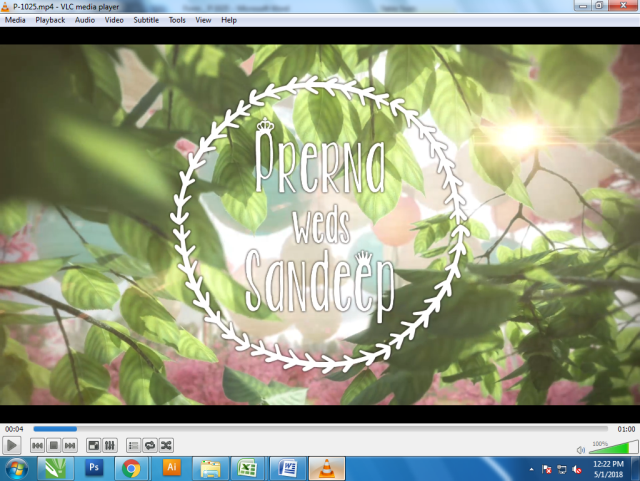 Slide : 1 (Couple Name & Date)Couple nameDate :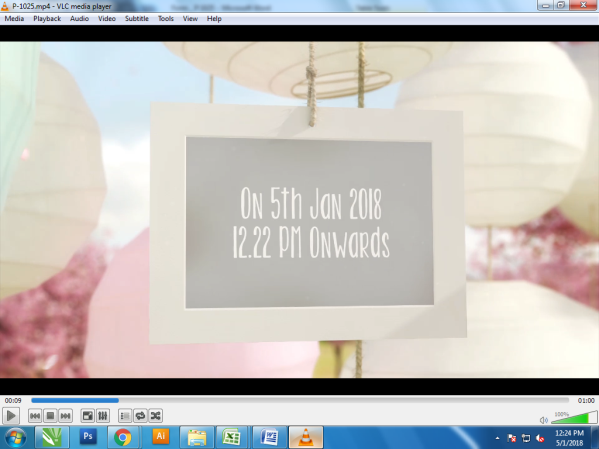 Slide : 2 (Date & Time)Date & Time: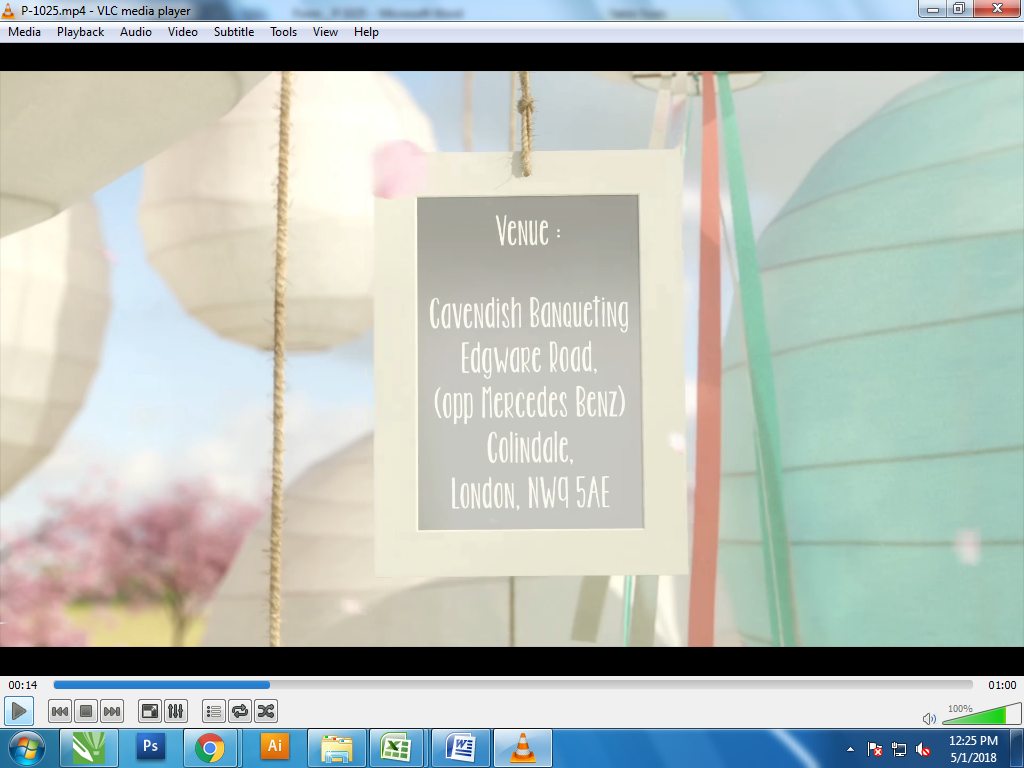 Slide : 3 (Venue)Venue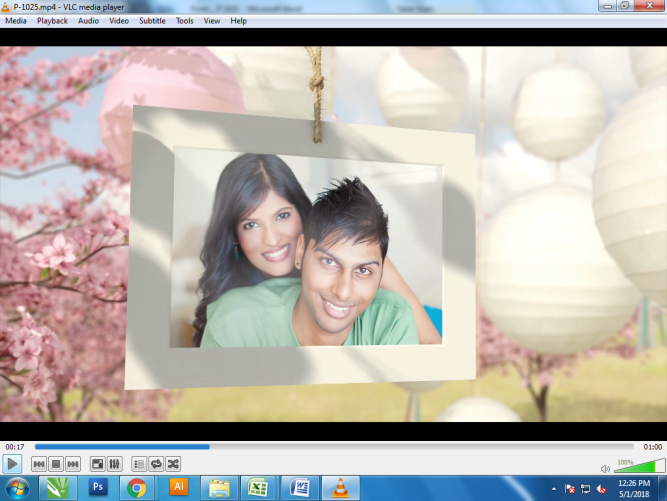 Slide : 4 (Couple Photograph)(High Resolution : Minimum 800 x 800 pixel)Please rename your photograph with the name of Slide 4Send your photograph by E-mail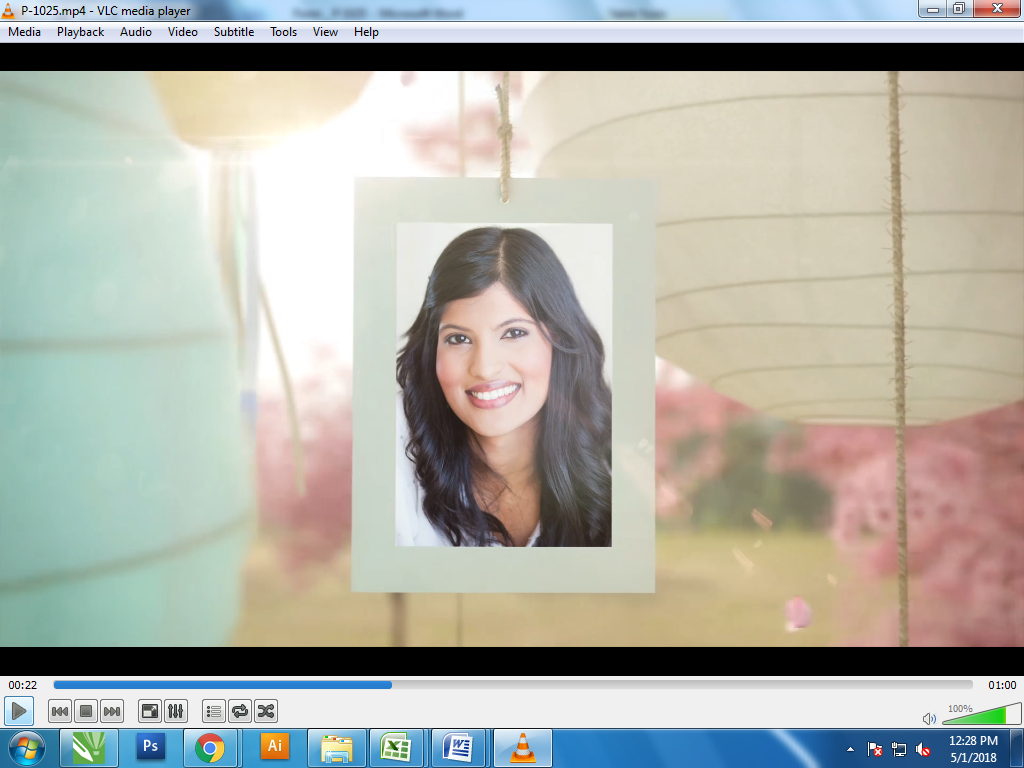 Slide : 5 (Bride Photograph)(High Resolution : Minimum 800 x 800 pixel)Please rename your photograph with the name of Slide 5Send your photograph by E-mail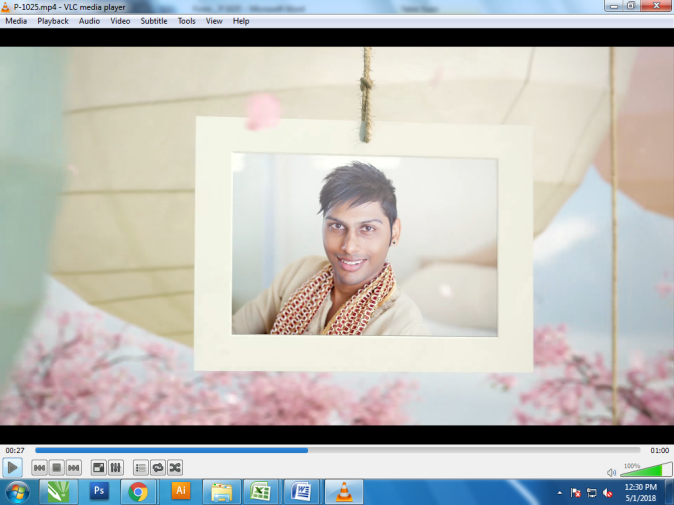 Slide : 6 (Groom Photograph)(High Resolution : Minimum 800 x 800 pixel)Please rename your photograph with the name of Slide 6Send your photograph by E-mail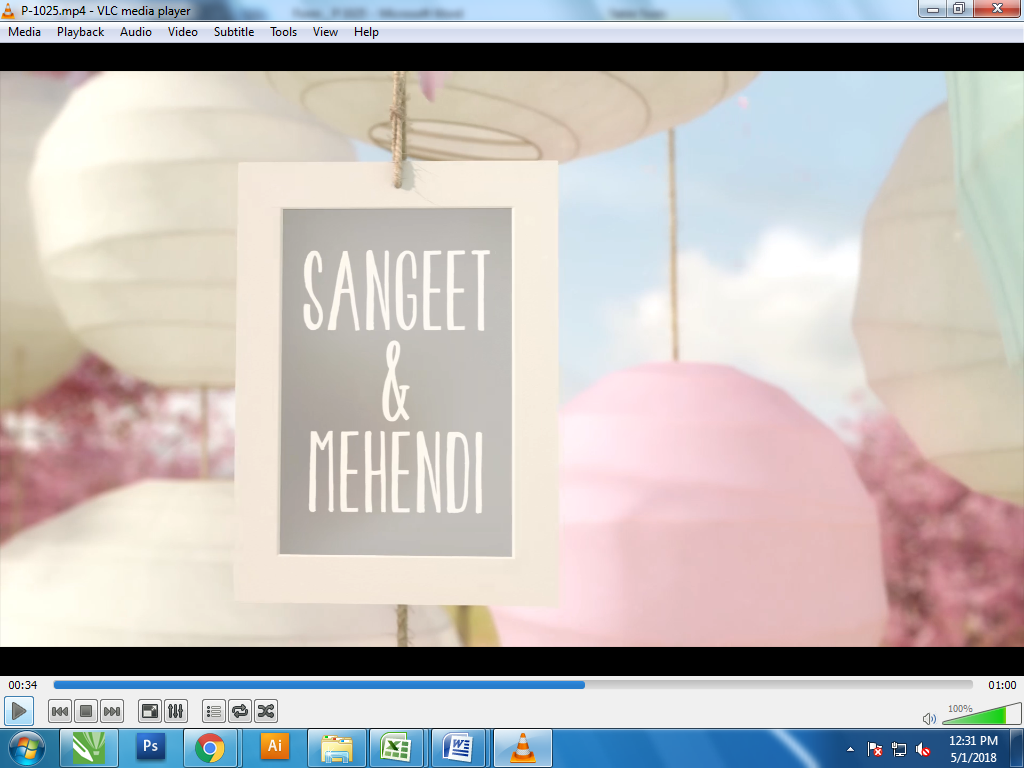 Slide : 7 (Function Detail)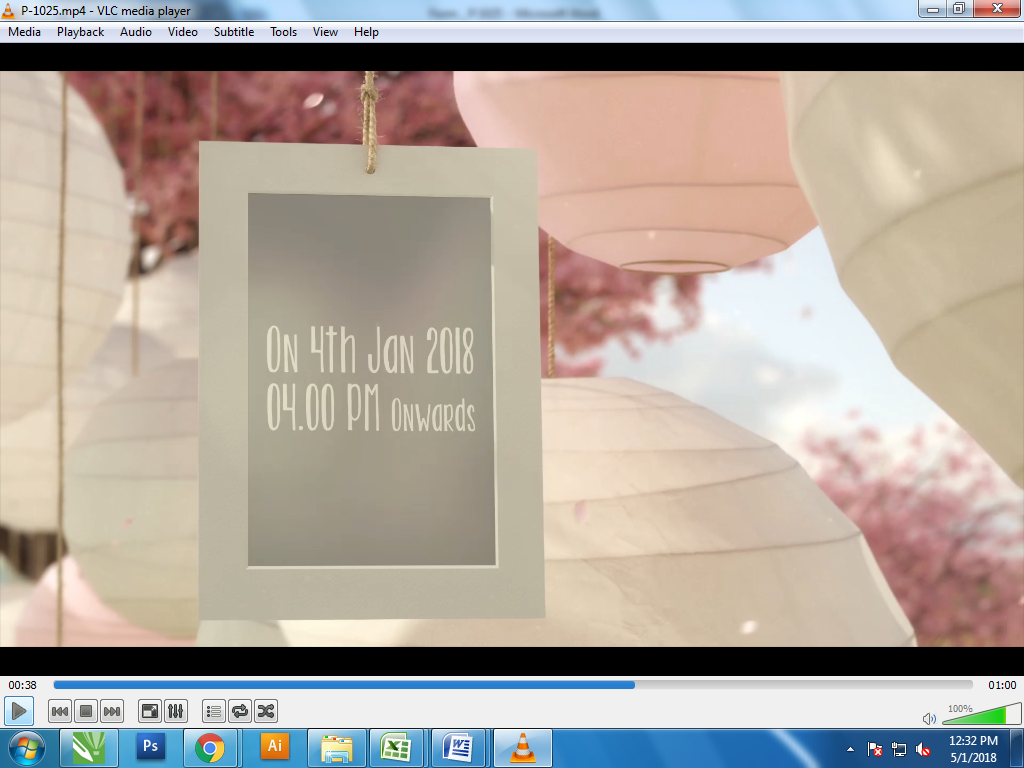 Slide : 8 (Function Detail)Date & Time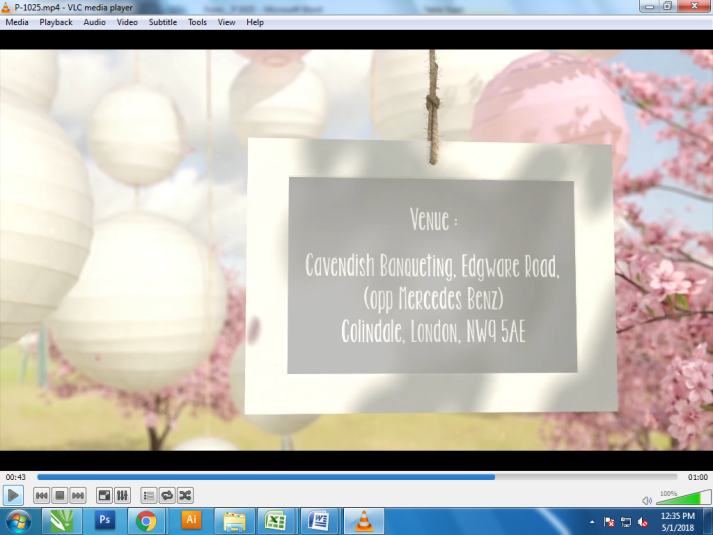 Slide : 9 (Function Detail)Venue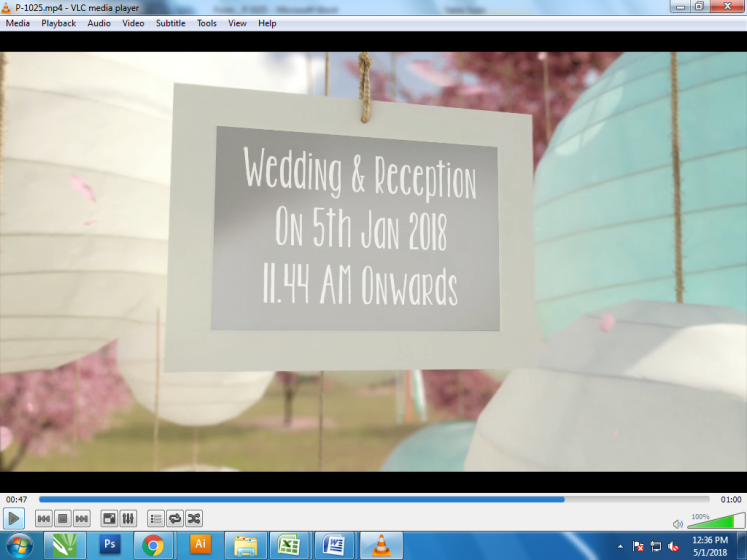 Slide : 10 (Function Detail)Slide : 11 (Function Detail)Venue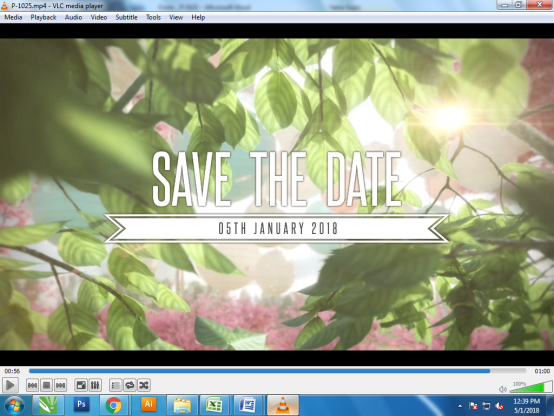 Slide : 11 (Save the Date)DateSame As 